Transcript of Records Session 1 (translation from original transcript in French)NAME First NameStudent Registration Number: xxxxx     INE : xxxxxBorn on DD / MM/ YYYY in Location Registered in SEMESTER 1 (Automn): Bachelor’s Degree in Economics and Management Political Sciences and International RelationsS1: 1st session – without resitS2: 2nd session – after resitAnnecy, on DD / MM/ YYYYProgramme Coordinator: 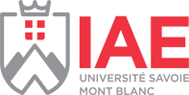 Transcript of Records Session 1 (translation from original transcript in French)NAME First NameStudent Registration Number: xxxxx     INE : xxxxxBorn on DD / MM/ YYYY in Location Registered in SEMESTER 2 (Spring): Bachelor’s Degree in Economics and Management Political Sciences and International RelationsS1: 1st session – without resitS2: 2nd session – after resitAnnecy, on DD / MM/ YYYYProgramme Coordinator: Transcript of Records Session 1 (translation from original transcript in French)NAME First NameStudent Registration Number: xxxxx     INE : xxxxxBorn on DD / MM/ YYYY in Location Registered in SEMESTER 3 (Automn): Bachelor’s Degree in Economics and Management Political Sciences and International RelationsS1: 1st session – without resitS2: 2nd session – after resitAnnecy, on DD / MM/ YYYYProgramme Coordinator: Transcript of Records Session 1 (translation from original transcript in French)NAME First NameStudent Registration Number: xxxxx     INE : xxxxxBorn on DD / MM/ YYYY in Location Registered in SEMESTER 4 (Spring): Bachelor’s Degree in Economics and Management Political Sciences and International RelationsS1: 1st session – without resitS2: 2nd session – after resitAnnecy, on DD / MM/ YYYYProgramme Coordinator: Transcript of Records Session 1 (translation from original transcript in French)NAME First NameStudent Registration Number: xxxxx     INE : xxxxxBorn on DD / MM/ YYYY in Location Registered in SEMESTER 6 (Spring): Bachelor’s Degree in Economics and Management Political Sciences and International Relations S1: 1st session – without resitS2: 2nd session – after resitAnnecy, on DD / MM/ YYYYProgramme Coordinator: ECTS(ADD THE ECTS)CoursesMarks out of 20Results (pass/fail/passed by compensation?)SessionUAF101: Core courses 1.1xx / 20S1 2022/2023Introduction to managementxx/ 20S1 2022/2023Introduction to Lawxx/ 20S1 2022/2023UAF102 Core courses 1.2xx/ 20S1 2022/2023Introduction to sociologyxx/ 20S1 2022/2023Economic newsxx / 20S1 2022/2023UAI103 Individualization ESPRI S1Axx / 20S1 2022/2023Mathematics and statisticsxx/ 20S1 2022/2023Introduction to Economicsxx / 20S1 2022/2023UAI104 Individualization ESPRI S1Bxx/ 20S1 2022/2023Introduction to geopoliticsxx / 20S1 2022/2023Introduction to Political Sciencexx / 20S1 2022/2023Seminarsxx / 20S1 2022/2023Methods and techniques of political sciencexx / 20S1 2022/2023Fresco of the climatexx / 20S1 2022/2023UAM105 Modular: Tools - Languages - Methodsxx / 20S1 2022/2023English languagexx / 20S1 2022/2023Modern language 2xx / 20S1 2022/2023Information technology, digital tools 1xx / 20S1 2022/2023Personal and professional development 1xx / 20S1 2022/2023(Add optional courses taken)xx/20 S1 2022/202330Total semester averagexx / 20S1 2022/2023ECTS(ADD THE ECTS)CoursesMarks out of 20Results (pass/fail/passed by compensation?)SessionUAF201 Core courses 2.1xx / 20S2 2022/2023Macroeconomicsxx/ 20S2 2022/2023Mathematics and statisticsxx/ 20S2 2022/2023UAF202 Core courses 2.2xx/ 20S2 2022/2023Organizations: structures and behaviorsxx/ 20S2 2022/2023Study of mobilitiesxx / 20S2 2022/2023UAI203 Individualization ESPRI S2A xx / 20S2 2022/2023Political sociologyxx/ 20S2 2022/2023French and comparative political regimesxx / 20S2 2022/2023Institutions and politics lifexx/ 20S2 2022/2023UAI204 Individualization ESPRI S2Bxx / 20S2 2022/2023External Conferencesxx / 20S2 2022/2023Citizen’s Actionsxx / 20S2 2022/2023Business management simulationxx / 20S2 2022/2023Study tripxx / 20S2 2022/2023UAM205 Modular: Tools - Languages - Methodsxx / 20S2 2022/2023English languagexx / 20S2 2022/2023Modern language 2xx / 20S2 2022/2023Information technology, digital tools 2xx / 20S2 2022/2023Personal and professional development 2xx / 20S2 2022/2023Documentary researchxx / 20S2 2022/2023(Add optional courses taken)xx/20S2 2022/202330Total semester averagexx / 20S2 2022/2023ECTS(ADD THE ECTS)CoursesMarks out of 20Results (pass/fail/passed by compensation?)SessionUAF301 Core courses 3.1xx / 20S3 2022/2023Microeconomics xx/ 20S3 2022/2023Mathematics and applied statisticsxx/ 20S3 2022/2023UAF302 Core courses 3.2xx/ 20S3 2022/2023Accountingxx/ 20S3 2022/2023Introduction to ethicsxx / 20S3 2022/2023UAI303 Individualization ESPRI S3Axx / 20S3 2022/2023Introduction to the Human Resources functionxx/ 20S3 2022/2023European Institutionsxx / 20S3 2022/2023History of international political eventsxx/ 20S3 2022/2023UAI304 Individualization ESPRI S3Bxx / 20S3 2022/2023International Institutionsxx / 20S3 2022/2023Sociology of international relationsxx / 20S3 2022/2023Innovation and development of organizationsxx / 20S3 2022/2023Economics of the environmentxx / 20S3 2022/2023GEST301 Personal and professional developmentxx / 20S3 2022/2023UAM305 Modular: Tools - Languages - Methodsxx / 20S3 2022/2023English languagexx / 20S3 2022/2023Modern language 2xx / 20S3 2022/2023Information technology, digital tools 3xx / 20S3 2022/2023Personal and professional development 3xx / 20S3 2022/2023(Add optional courses taken)xx/20S3 2022/202330Total semester averagexx / 20S3 2022/2023ECTS(ADD THE ECTS)CoursesMarks out of 20Results (pass/fail/passed by compensation?)SessionUAF401 Core courses 4.1xx / 20S4 2022/2023International economyxx/ 20S4 2022/2023Mathematics and applied statistics 3xx/ 20S4 2022/2023UAF402 Core courses 4.2xx/ 20S4 2022/2023Management controlxx/ 20S4 2022/2023Communication-Marketingxx / 20S4 2022/2023UAI403 Individualization ESPRI S4Axx / 20S4 2022/2023Specialised political sociologyxx/ 20S4 2022/2023European Union institutional lawxx / 20S4 2022/2023Survey techniquesxx/ 20S4 2022/2023UAI404 Individualization ESPRI S4Bxx / 20S4 2022/2023External Conferences xx / 20S4 2022/2023Citizen’s Actionsxx / 20S4 2022/2023Introduction to International and Strategic Relationsxx / 20S4 2022/2023Demographicsxx / 20S4 2022/2023Study tripxx / 20S4 2022/2023UAM405 Modular: Tools - Languages - Methodsxx / 20S4 2022/2023English languagexx / 20S4 2022/2023Modern language 2xx / 20S4 2022/2023Contemporary issuesxx / 20S4 2022/2023Personal and professional development 4xx / 20S4 2022/2023(Add optional courses taken)xx/20S4 2022/202330Total semester averagexx / 20S4 2022/2023ECTS(ADD THE ECTS)CoursesMarks out of 20Results (pass/fail/passed by compensation?)SessionUAF601: Core courses 6xx / 20S6 2022/2023Transfer in work relationsxx/ 20S6 2022/2023Financial analysisxx/ 20S6 2022/2023UAF602 ESPRI S6Axx/ 20S6 2022/2023Introduction to sociologyxx/ 20S6 2022/2023Economic newsxx / 20S6 2022/2023UAI103 Individualization ESPRI S1Axx / 20S6 2022/2023International and humanitarian lawxx/ 20S6 2022/2023Media and public opinion analysisxx / 20S6 2022/2023French and comparative public financesxx/ 20S6 2022/2023UAF603 ESPRI S6Bxx / 20S6 2022/2023International crisis simulationxx / 20S6 2022/2023Geopolitical debatesxx / 20S6 2022/2023Entrepreneurshipxx / 20S6 2022/2023Study tripxx / 20S6 2022/2023UAF604 Professional experiencexx / 20S6 2022/2023Internship - Oral defensexx / 20S6 2022/2023Professional meetingsxx / 20S6 2022/2023UAM605 Modular: Tools - Languages - Methodsxx / 20S6 2022/2023Business Englishxx / 20S6 2022/2023Scientific culturexx / 20S6 2022/2023Contemporary issues xx / 20S6 2022/2023Modern language 2xx / 20S6 2022/2023(Add optional courses taken)xx/20S6 2022/202330Total semester averagexx / 20S6 2022/2023